Faubourg de Cassel Projet et inodation en date du 19/11/2016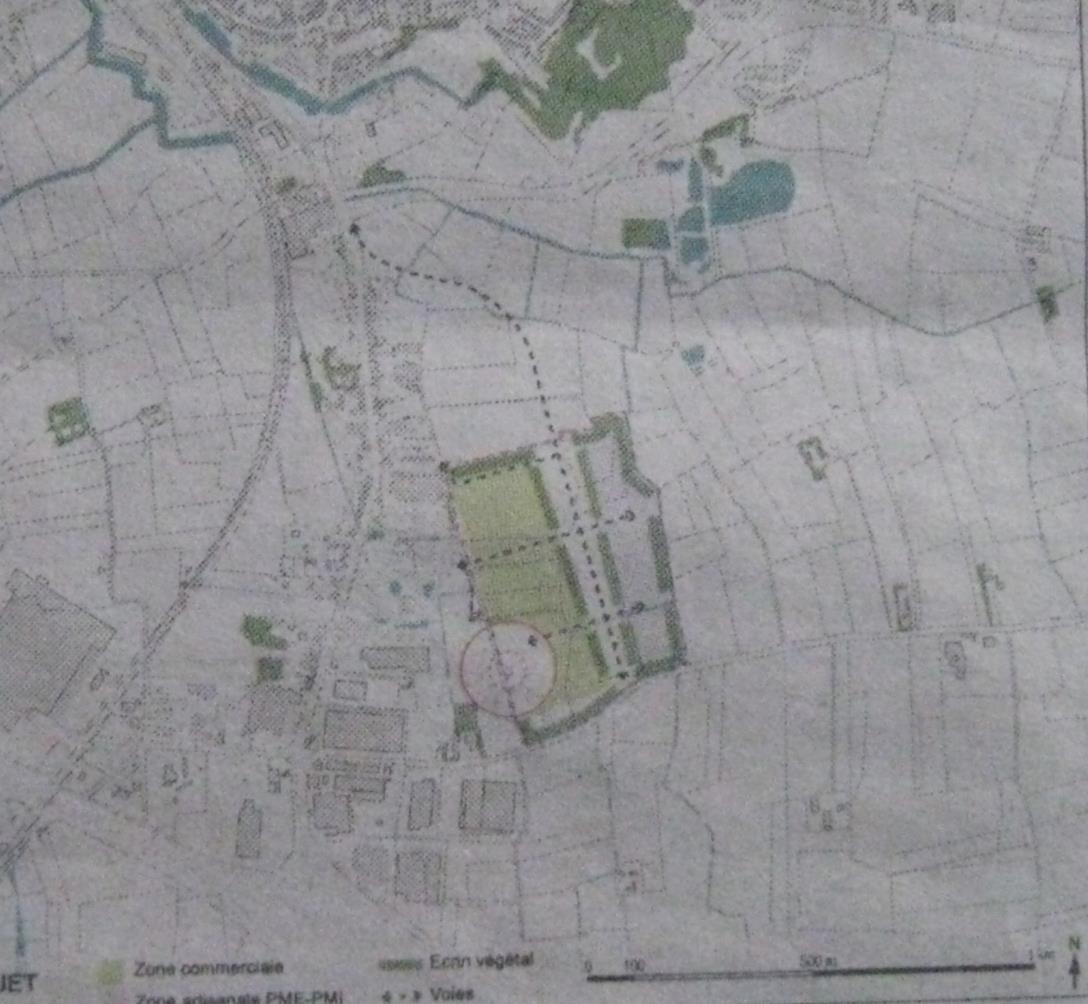 Plan paru dans la Voix du Nord du 19/11/16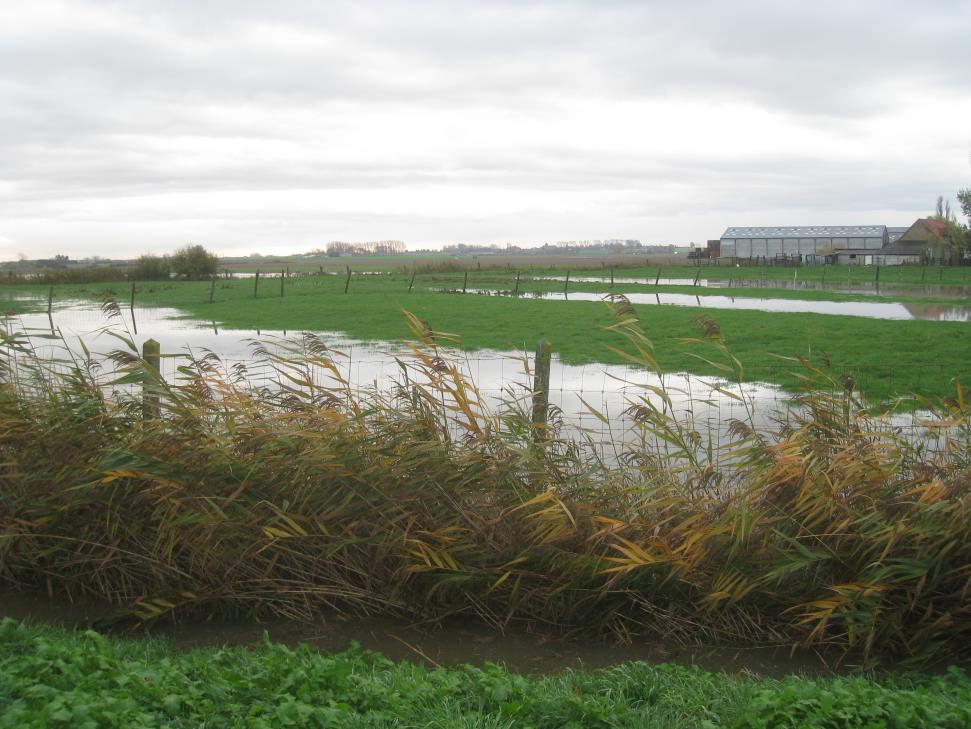 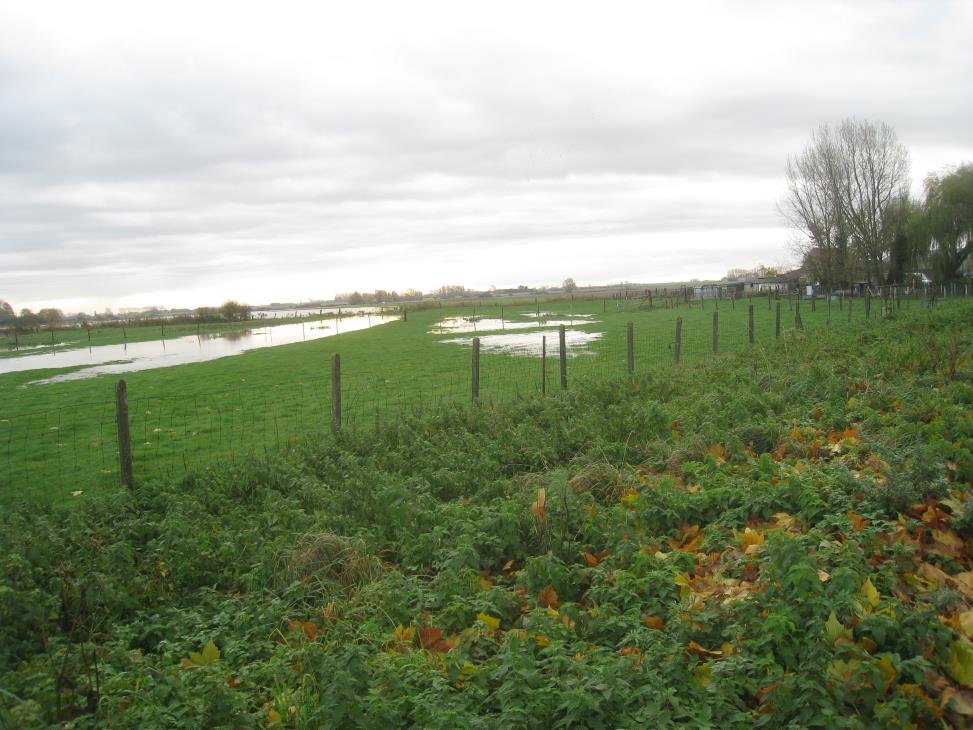 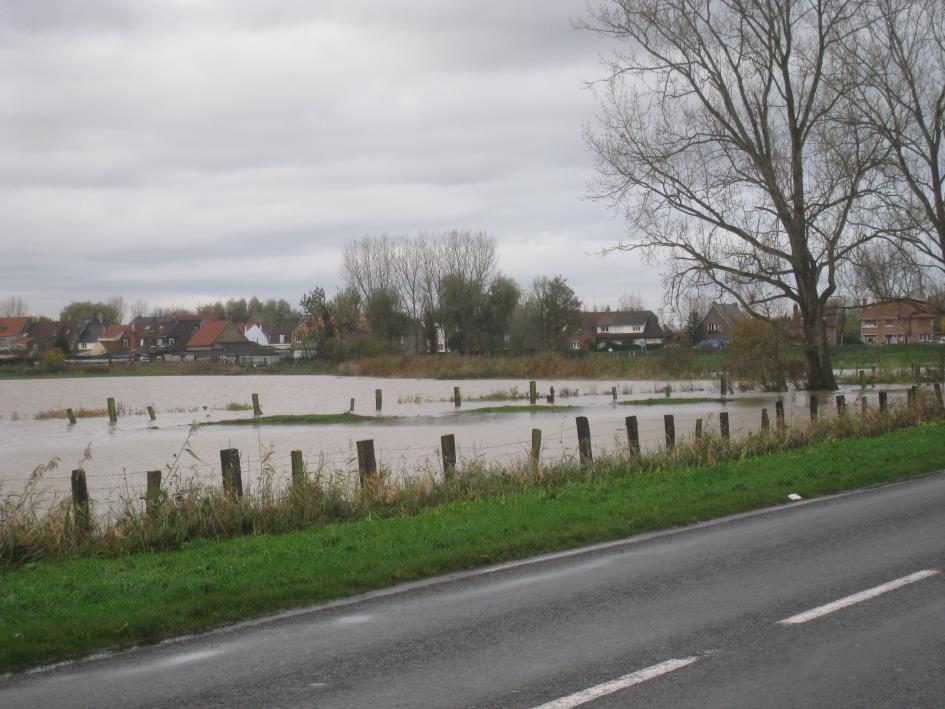 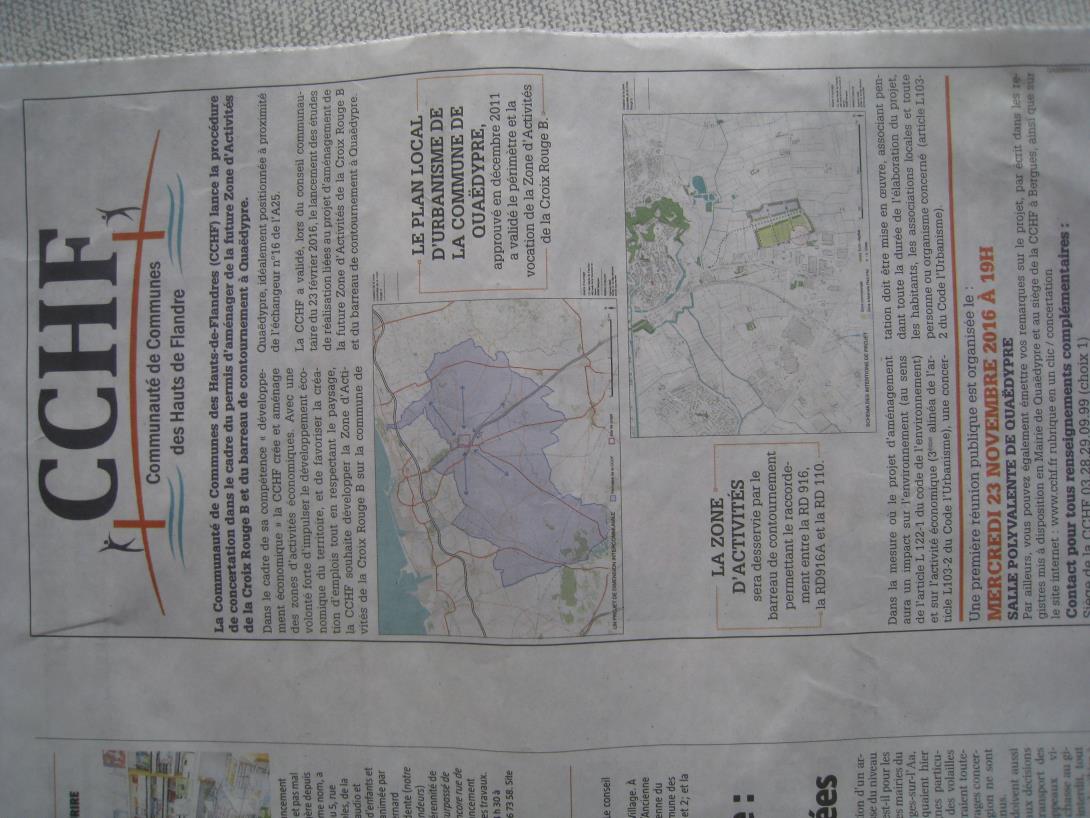 